Материал для чтения«Перелетные птицы»Алексей ПлещеевВеснаУж тает снег, бегут ручьи,
В окно повеяло весною…
Засвищут скоро соловьи,
И лес оденется листвою!Чиста небесная лазурь,
Теплей и ярче солнце стало,
Пора метелей злых и бурь
Опять надолго миновала.И сердце сильно так в груди
Стучит, как будто ждет чего-то,
Как будто счастье впереди
И унесла зима заботы!Все лица весело глядят.
«Весна!»- читаешь в каждом взоре;
И тот, как празднику, ей рад,
Чья жизнь — лишь тяжкий труд и горе.Но резвых деток звонкий смех
И беззаботных птичек пенье
Мне говорят — кто больше всех
Природы любит обновленье!А. БартоПТИЧКАСела птичка на окошко,Посиди у нас немножко!Посиди, не улетай.Улетела... Ай!В. БлагининаСтрижи
- Улетели сегодня стрижи...
- А куда улетели, скажи?
- А туда улетели они,
Где на солнышке греются дни,
Где совсем не бывает зимы.
Но милее им все-таки мы!
И они прилетят по весне
И опять засвистят в вышине.А. Майков Ласточка примчалась...Ласточка примчалась
Из-за бела моря,
Села и запела:
Как, февраль, не злися,
Как ты, март, не хмурься,
Будь хоть снег, хоть дождик –
Все весною пахнет!Кирилл АвдеенкоВоробей.Воробей-воробушек,
Ай храбрец-хоробушек!
Прыг да скок среди людей —
Ай да смелый воробей!Л. Толстой«Умная галка»Хотела галка пить.На дворе стоял кувшин с водой, а в кувшине была вода только на дне.Галке нельзя было достать.Она стала кидать в кувшин камушки и столько наклала, что вода стала выше и можно было пить.М. Пришвин	«Дятел»	Видел дятла: короткий — хвостик ведь у него маленький, летел, насадив себе на клюв большую еловую шишку. Он сел на берёзу, где у него была мастерская для шелушения шишек. Пробежал вверх по стволу с шишкой на клюве до знакомого места. Вдруг видит, что в развилине, где у него защемляются шишки, торчит отработанная и несброшенная шишка и новую шишку некуда девать. И — горе какое! — нечем сбросить старую: клюв-то занят.Тогда дятел, совсем как человек бы сделал, новую шишку зажал между грудью своей и деревом, освободил клюв и клювом быстро выбросил старую шишку. Потом новую поместил в свою мастерскую и заработал.Такой он умный, всегда бодрый, оживлённый и деловой.М. ЗощенкоУмная птичка читатьОдин мальчик гулял в лесу и нашел гнездышко.А в гнездышке сидели малюсенькие голенькие птенчики. И они пищали.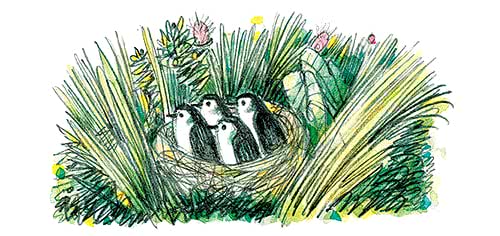 Они, наверно, ждали, когда их мамаша прилетит и покормит их червячками и мушками.Вот мальчик обрадовался, что нашел таких славных птенчиков, и хотел взять одного, чтоб принести его домой.Только он протянул к птенчикам свою руку, как вдруг с дерева как камень упала к его ногам какая-то пернатая птичка.Она упала и лежит в траве.Мальчик хотел схватить эту птичку, но она немножко попрыгала, попрыгала по земле и отбежала в сторону.Тогда мальчик побежал за ней. «Наверно, – думает, – эта птичка ушибла себе крыло, и поэтому она летать не может».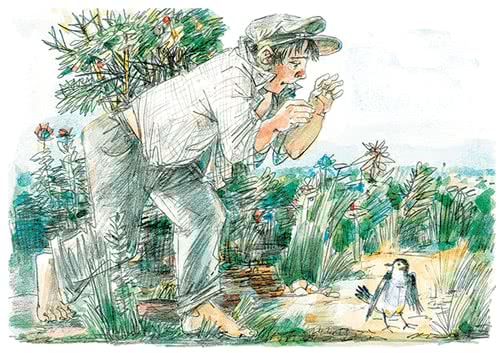 Только мальчик подошел к этой птичке, а она снова прыг, прыг по земле и вновь немножко отбежала.Мальчик опять за ней. Птичка немножко подлетела и снова села в траву.Тогда мальчик снял свою шапку и хотел этой шапкой накрыть птичку.Только он подбежал к ней, а она вдруг вспорхнула и улетела.Мальчик прямо рассердился на эту птичку.И пошел скорей назад, чтобы взять себе хоть одного птенчика.И вдруг мальчик видит, что он потерял то место, где было гнездышко, и никак не может его найти.Тогда мальчик понял, что эта птичка нарочно упала с дерева и нарочно бегала по земле, чтоб подальше увести мальчика от своего гнездышка.Так мальчик и не нашел птенчика.Он собрал немножко лесной земляники, покушал ее и пошел домой.Чарушин Е.И.Почему Тюпа не ловит птицВидит Тюпа, недалеко от него сидит воробей и песни поёт-чирикает:«Чив-чив!Чив-чив!»«Тюп-тюп-тюп-тюп, — заговорил Тюпа. — Схвачу! Словлю! Поймаю! Поиграю!» — и пополз к воробью.Но его воробей сразу приметил — крикнул по-воробьиному:«Чив! Чив! Разбойник ползёт! Вот он где прячется! Вот он где!»И тут, откуда ни возьмись, со всех сторон налетели воробьи, расселись кто по кустам, кто и прямо на дорожке перед Тюпой.И начали на Тюпу кричать:«Чив-чив!Чив-чив!»Кричат, галдят, чирикают, ну, никакого терпенья нет.Испугался Тюпа — такого крику он ни разу не слыхал — и ушёл от них поскорее.А воробьи вдогонку ещё долго кричали.Наверно, рассказывали друг другу, как Тюпа полз-прятался, хотел их словить и съесть. И какие они, воробьи, храбрые, и как они Тюпку испугали.Некого Тюпе ловить. Никто в лапы не даётся. Влез Тюпа на деревцо, спрятался в ветках и поглядывает.Но не охотник добычу увидел, а добыча охотника разыскала.Видит Тюпа: он не один, на него какие-то птицы смотрят, не пенки-малышки, не крикуны-воробьишки, вот какие — самого Тюпы чуть поменьше. Это, наверно, дрозды искали местечко, где вить гнездо, и увидали какую-то непонятную зверюшку — Тюпку.Тюпа обрадовался:«Вот интересно-то! Тюп-тюп-тюп-тюп! Кто это такие? Тюп-тюп-тюп-тюп! Схвачу! Тюп-тюп-тюп-тюп! Словлю! Тюп-тюп-тюп-тюп! Поймаю! Поиграю!»Только не знает Тюпа, кого первого ловить.Один дрозд сзади Тюпки сидит, другой перед Тюпкой — вот тут, совсем близко.Тюпа то сюда, то туда повернётся — тюпает-тюпает. То на одного, то на другого посмотрит.Отвернулся от одного, кто был сзади, а другой, передний, как налетит на Тюпку да как клюнет его клювом!Тюпа сразу перестал тюпать.Он понять не может, что это такое.Обидели его! Клюнули!Спрыгнул Тюпа в кусты — и ходу, где бы только спрятаться.И если теперь Тюпа видит птицу, он никакого внимания на неё не обращает.Вот почему Тюпа не ловит птиц.Бианки В. В.ПодкидышМальчишки разорили гнездо каменки, разбили её яички. Из разбитых скорлупок выпали голые, слепенькие птенчики. Только одно из шести яичек мне удалось отобрать у мальчишек целым. Я решил спасти спрятанного в нём птенчика. Но как это сделать?
Кто выведет его из яйца? Кто вскормит?Я знал неподалёку гнездо другой птички -- пеночки-пересмешки. Она только что отложила своё четвёртое яичко. Но примет ли пересмешка подкидыша?Яйцо каменки чисто-голубое. Оно больше и совсем не похоже на яички пересмешки: те розовые с чёрными точечками. И что будет с птенцом каменки? Ведь он вот-вот должен выйти из яйца, а маленькие пересмешки выклюнутся только ещё дней через двенадцать, Станет ли пересмешка выкармливать подкидыша?Гнездо пересмешки помещалось на берёзе так невысоко, что я мог достать его рукой. Когда я подошёл к берёзе, пересмешка слетела с гнезда. Она порхала по ветвям соседних деревьев и жалобно посвистывала, словно умоляла не трогать её гнезда. Я положил голубое яичко к её малиновым, отошёл и спрятался за куст.Пересмешка долго не возвращалась к гнезду. А когда, наконец, подлетела, не сразу уселась в него: видно было, что она с недоверием разглядывает чужое голубое яйцо. Но всё-таки она села в гнездо. Значит, приняла чужое яйцо. Подкидыш стал приёмышем.Но что будет завтра, когда маленькая каменка выклюнется из яйца? Когда утром на следующий день я подошёл к берёзе, с одной стороны гнезда торчал носик, с другой -- хвост пересмешки. Сидит!Когда она слетела, я заглянул в гнездо. Там было четыре розовых яичка и рядом с ними -- голый слепенький птенчик каменки. Я спрятался и скоро увидел, как прилетела пересмешка с гусеничкой в клюве и сунула её в рот маленькой каменке. Теперь я был уже почти уверен, что пересмешка выкормит моего подкидыша.Прошло шесть дней. Я каждый день подходил к гнезду и каждый раз видел торчащие из гнезда клювик и хвост пересмешки. Очень меня удивляло, как она поспевает и каменку кормить, и высиживать свои яйца. Я скорей отходил прочь, чтоб не помешать ей в этом важном деле.На седьмой день не торчали над гнездом ни клювик, ни хвост. И я подумал: "Всё кончено! Пересмешка покинула гнездо. Маленькая каменка умерла с голоду". Но нет, в гнезде лежала живая каменка! Она спала и даже не тянула вверх головку, не разевала рта: значит, была сыта. Она так выросла за эти дни, что покрывала своим тельцем чуть видные из-под неё розовые яички. Тогда я догадался, что приёмыш так отблагодарил свою новую мать: теплотой своего тельца он грел её яички и высиживал её птенцов.Так оно и было. Пересмешка кормила приёмыша, приёмыш высиживал её птенцов. Он вырос и вылетел из гнезда у меня на глазах. И как раз к этому времени выклюнулись птенчики из розовых яичек. Пересмешка принялась выкармливать своих родных птенцов, и выкормила их на славу.